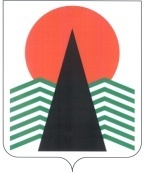  Администрация Нефтеюганского районаТерриториальная комиссияпо делам несовершеннолетних и защите их правПОСТАНОВЛЕНИЕ №5 29 января 2015 года, 10 – 00 ч. г. Нефтеюганск, 3 мкрн., д. 21, каб. 430зал совещаний администрации Нефтеюганского района,(сведения об участниках заседания указаны в протоколе №2 заседания территориальной комиссии)О состоянии  работы по профилактике безнадзорностии правонарушений несовершеннолетних  на территорииНефтеюганского района в 2014 году	Заслушав и обсудив информацию структур системы профилактики безнадзорности и правонарушений несовершеннолетних Нефтеюганского района по вопросу, предусмотренному планом работы территориальной комиссии по делам несовершеннолетних и защите их прав Нефтеюганского района на 2015 год, территориальная комиссия установила:	  По статистическим данным ОМВД России по Нефтеюганскому району на территории Нефтеюганского района за 12 месяцев 2014 года зарегистрировано 13 преступлений,  совершенные 12  несовершеннолетними (2013 г. - 15/8). Из общего количества совершенных преступлений - 7 совершены в 2013 году и перешли как оконченные на 2014 год. 	Основными видами преступлений несовершеннолетних являются кражи чужого имущества (ст. 158 УК РФ) – 10 преступлений. 	Из общего количества несовершеннолетних, совершивших преступления (12 человек):-  двое являются иногородними жителями (г. Нефтеюганск), -  один несовершеннолетний не учится и не работает (сп.Салым),- 9 несовершеннолетних являются учащимися школ района:	Пойковская СОШ № 4 – 5 учащихся;	Пойковская СОШ №1 – 1;	Салымская СОШ №1 – 1;	Каркатеевская СОШ – 1;	Обь-Юганская СОШ – 1.	 За 2014 год на территории района:- зарегистрировано 5 преступлений, совершенные группой лиц (2013 г. -3); 4 факта самовольных уходов несовершеннолетних из дома (2013 г. – 3);- не зарегистрировано повторной преступности (2013 г. – 4), преступлений, совершенных в состоянии опьянения (2013 г. – 0) , попыток суицида среди несовершеннолетних - 0 (2013 г. - 3). 	  С начала 2014 года сотрудниками полиции во взаимодействии со специалистами структур системы профилактики проведено 657 патронажей семей, находящихся в социально опасном положении (2013 г. – 368), кроме этого проводились рейды по местам концентрации подростков в вечернее время с целью выявления подростков, склонных к совершению правонарушений. В 2014 году в поселениях района проведено 248 рейдов родительского патруля (2013 г. – 264; 2012 г. – 200),  не состоялся 41 рейд, из них -  по причине низкой температуры воздуха – 32 (2013 г. – 15); - по причине отсутствия сотрудников полиции – 9 (2013 г. -19).	В ходе патрулирования официально предупреждены 14 родителей, чьи дети находились на улице в позднее время суток, 16 родителей привлечены к административной ответственности по ст. 18 Закона ХМАО-Югры.	В 2014 году на территории района проведены оперативно-профилактические мероприятия: «Алкоголь-табак», «Здоровье», «Беспризорник», «Подросток». В проведении данных мероприятий принимали участие структуры системы профилактики безнадзорности и правонарушений несовершеннолетних Нефтеюганского района.С целью формирования законопослушного поведения во всех образовательных организациях Нефтеюганского района разработаны и реализуются профилактические программы. В рамках программ проводятся мероприятия, направленные на профилактику асоциального поведения и пропаганду здорового образа жизни. Педагоги используют разные формы работы с учащимися: фестивали, конкурсы рисунков и фотогазет, просмотр художественных фильмом с последующим обсуждением, уроки толерантности, классные часы, лекции, беседы. В 6 образовательных учреждениях созданы правовые клубы (МОБУ «СОШ № 4», МОБУ «СОШ № 1» пгт. Пойковский, НРМОБУ «Сингапайская СОШ», НРМОБУ «Чеускинская СОШ», НРМОБУ «Салымская СОШ № 2», НРМОБУ «Лемпинская СОШ»). Существенным фактором профилактики правонарушений является досуговая занятость детей и подростков в свободное от учебы время. В учреждениях дополнительного образования Департамента образования и молодежной политики  воспитывается 2784 учащихся (2013 – 2014 уч. год  – 2762  ребенка). Особое внимание уделяется охвату дополнительным образованием несовершеннолетних, находящихся в социально опасном положении (в 1 полугодии текущего учебного года – 85% детей, находящихся в социально опасном положении, на постоянной основе посещают кружки и секции). 	С целью выявления детей с ограниченными возможностями здоровья и (или) отклонениями в поведении на территории района действует психолог - медико-педагогическая комиссия (далее – ПМПК). В 2014 году проведено 9 заседаний ПМПК, в ходе которых обследовано 100 обучающихся и воспитанников образовательных учреждений района.  Для каждого обследованного ребенка разработан индивидуальный маршрут дальнейшего развития, коррекции и реабилитации.  	Эффективным средством профилактики правонарушений несовершеннолетних является технология кадетского образования. В 2014-2015 учебном году в системе образования района функционирует 17 кадетских классов в 4 общеобразовательных учреждениях (НРМОБУ «Куть – Яхская СОШ», НРМОБУ «Салымская СОШ №2», МОБУ «СОШ №1» пгт. Пойковский, МОБУ «СОШ №4» пгт. Пойковский), в которых обучается 375 кадетов. Данные классы реализуют оборонно-спортивный профиль «Спасатель». Кадетское движение района отмечено на окружном и всероссийском уровне, так в осенние каникулы 2014 года кадеты Пойковской СОШ №4 приняли участие в XI сборах воспитанников кадетских корпусов и школ из регионов Российской Федерации г. Москва. Команда школы награждена Почетной грамотой за отличные результаты в Смотре-конкурсе строя и песни.              С целью организации в 2014 году временной трудозанятости  несовершеннолетних Нефтеюганским центром занятости населения заключено 22 договора с работодателями на трудоустройство 480 несовершеннолетних.  Предоставлено государственных услуг в области содействия занятости населения несовершеннолетним гражданам в возрасте от 14 до 18 лет, в том числе:- в поиске подходящей работы – 482 несовершеннолетним;- по организации временного трудоустройства несовершеннолетних граждан в возрасте от 14 до 18 лет в свободное от учебы время – 480;- по организации профессиональной ориентации граждан в целях выбора сферы деятельности (профессии), трудоустройства, профессионального обучения – 315.	Всего в отчетный период было охвачено трудовой занятостью 713 несовершеннолетний (2013 г. -  691), из них 222 чел. относятся к  различным социальным категориям (2013 г. – 44).  	Деятельность комитета по опеке и попечительству по предупреждению социального сиротства реализуется через исполнение постановления Правительства ХМАО-Югры № 232-п. По полученным 74 сообщениям в 2014 году о нарушении прав и законных интересов несовершеннолетних, в связи с трудной жизненной ситуацией сложившейся в семье, приняты меры по помещению 16 детей в социальные учреждения и учреждения здравоохранения (2013 г. – 21).  В отчетном году случаев немедленного отобрания детей у родителей не было (2013 г. – 2). С целью защиты прав несовершеннолетних 5 родителей лишены в отношении 6 детей и 5 ограничены в родительских правах в отношении 8 детей, 2013 г. – 12 родителей лишены (13 детей) и 4 ограничены в правах (5 детей).В Комплексном центре социального обслуживания населения «Забота» с 2012 года реализуется комплексная программа «Семья», направленная на оказание социальной поддержки различным категориям семей и несовершеннолетних. В рамках исполнения мероприятий данной программы оказано социальных услуг более 8 тыс. жителям района, в том числе в рамках работы:- службы «Экстренная детская помощь» было осуществлено 117 выездов в 135 семей, из них 57 выездов экстренных (внеплановых), выявлено 44 несовершеннолетних из 28 семей, находящихся в социально-опасном положении, либо трудной жизненной ситуации (2013 г. – 108 выездов/103 семьи; 53 экстренных выезда / выявлен 31 несовершеннолетний из 19 семей в СОП) 	- службы «Мобильная социальная бригада». Осуществлено с целью профилактики неблагополучия в семьях 11 выездов (32 семьи/ 17 несовершеннолетних);	- телефонной службы «Помощь», в рамках которой проведено консультирование 818 человек, по 1106 обращениям;	Кроме этого, осуществляется реализация подпрограмм «Домашний очаг», «Уход от всех и от себя», «Истоки», «Волонтер» и т.д.	Принятые меры по  предупреждению подростковой преступности в 2014 году, в том числе в виде специализированных профилактических операций, организации летнего отдыха и дополнительной занятости подростков в каникулярное время, организации межведомственной индивидуальной профилактической (реабилитационной) работы с семьей и несовершеннолетними, находящимися в социально опасном положении, иной трудной жизненной ситуации,  позволили:- снизить подростковую преступность на 2 преступления,  - не допустить повторной и «пьяной» преступности среди несовершеннолетних, а также суицидальных попыток;- снизить число граждан, лишенных родительских прав, с 16 в 2013 году, до 10 в 2014;	Вместе с тем, имеются неблагоприятные тенденции:- рост количества участников преступлений с 8 в 2013 году до 12 (из них 2 подростка – из соседних муниципальных образований) в 2014 году;- увеличение количества несовершеннолетних, привлеченных к административной ответственности, с 16 человек в 2013 году до 44 в 2014 году.	В целях профилактики безнадзорности, правонарушений среди несовершеннолетних, территориальная комиссия по делам несовершеннолетних и защите их прав Нефтеюганского района п о с т а н о в и л а:	1. Рекомендовать ОМВД России по Нефтеюганскому району (В.А.Заремба), Нефтеюганскому межрайонному отделу УФСКН РФ по ХМАО-Югре (А.Ю.Андрияшев), филиалу по Нефтеюганскому району УИИ УФСИН России по ХМАО-Югре (Н.В.Никитин), департаменту образования и молодежной политики (Н.В.Котова), департаменту культуры и спорта (М.Б.Чулкина), комитету по опеке и попечительству (В.В.Лобанкова), БУ ХМАО-Югры «КЦСОН «Забота» (Л.Я.Ким), БУ ХМАО-Югры «Нефтеюганская районная больница» (К.В.Венедиктов):Принять меры к обеспечению своевременного информирования уполномоченных органов системы профилактики безнадзорности и правонарушений несовершеннолетних о выявлении несовершеннолетних, употребляющих наркотические и психотропные вещества.Краткую информацию о принятых мерах направить в комиссию по делам несовершеннолетних и защите их прав Нефтеюганского районаСрок: до 1 декабря 2015 года.Эффективно использовать районные средства массовой информации для формирования общественного мнения, поддерживающего цели и задачи системы профилактики безнадзорности и правонарушений несовершеннолетних, их законопослушного поведения, повышения уровня ответственности родителей и законных представителей.Краткую информацию о реализации настоящего решения направить в комиссию по делам несовершеннолетних и защите их прав Нефтеюганского районаСрок: до 1 декабря 2015 года.Департаменту образования и молодежной политики (Н.В.Котова) разработать проект Положения о проведении конкурса среди несовершеннолетних по профилактике жестокого обращения с детьми и противоправных действий в отношении несовершеннолетних на тему «Мир добра».Срок: до 1 марта 2015 года.Отделу по делам несовершеннолетних, защите их прав (В.В.Малтакова): итоговую информацию по исполнению пунктов 1.1, 1.2 данного постановления направить в комиссию по делам несовершеннолетних и защите их прав при Правительстве ХМАО-Югры.Срок: до 10 декабря 2015 года.Организовать проведение во втором квартале 2015 года с участием представителей всех субъектов системы профилактики безнадзорности и правонарушений несовершеннолетних и общественных организаций дискуссионной площадки на тему «Раннее выявление и организация работы с семьями и несовершеннолетними, находящимися в социально опасном положении: проблемы и принимаемые меры по их решению».Срок: до 1 июля 2015 года	4. Рекомендовать ОМВД России по Нефтеюганскому району (В.А.Заремба), Нефтеюганскому межрайонному отделу УФСКН РФ по ХМАО-Югре (А.Ю.Андрияшев), департаменту образования и молодежной политики (Н.В.Котова), департаменту культуры и спорта (М.Б.Чулкина), комитету по опеке и попечительству (В.В.Лобанкова), БУ ХМАО-Югры «КЦСОН «Забота» (Л.Я.Ким), БУ ХМАО-Югры «Нефтеюганская районная больница» (К.В.Венедиктов) направить в адрес территориальной комиссии по делам несовершеннолетних и защите их прав Нефтеюганского района предложения по темам выступления для включения в повестку проведения дискуссионной площадки на тему «Раннее выявление и организация работы с семьями и несовершеннолетними, находящимися в социально опасном положении: проблемы и принимаемые меры по их решению».	Срок: до 30 марта 2015 года. Председатель территориальной комиссии                                                   В.Г.Михалев          